Р Е Ш Е Н И Е                                                            К Ы В К Ō Р Т Ō Д                                   от  29   ноября   2013 года                                                                             №    3-9/1    Республика Коми, Ижемский район, с.Няшабож         ОБ УТВЕРЖДЕНИИ СТОИМОСТИ ГАРАНТИРОВАННОГО ПЕРЕЧНЯ УСЛУГ НА 2014  ГОД       В соответствии с Федеральным законом от 12.01.1996 № 8-ФЗ «О погребении и похоронном деле»  Совет сельского поселения «Няшабож»РЕШИЛ:       1. Утвердить стоимость услуг, предоставляемых согласно гарантированному перечню услуг на погребение умерших пенсионеров, не подлежащих обязательному социальному страхованию на случай временной нетрудоспособности и в связи с материнством на день смерти, возмещаемых       специализированной службе по вопросам похоронного дела в десятидневный срок со дня обращения этой службы за счет средств Пенсионного фонда Российской Федерации, согласно приложению № 1.       2. Утвердить стоимость услуг, предоставляемых согласно гарантированному перечню услуг на погребение умерших граждан, подлежащих обязательному социальному страхованию на случай временной нетрудоспособности и в связи с материнством на день смерти, и умерших несовершеннолетних членов семей граждан, подлежащих обязательному социальному страхованию на случай временной нетрудоспособности и в связи с материнством на день смерти указанных членов семей, возмещаемых  специализированной службе по вопросам похоронного дела в десятидневный срок со дня обращения этой службы за счет средств Фонда социального страхования Российской Федерации  согласно приложению № 2.        3. Утвердить стоимость услуг, предоставляемых согласно гарантированному перечню услуг на погребение в случаях, если умерший не подлежал обязательному социальному страхованию на случай временной нетрудоспособности и в связи с материнством на день смерти, и не являлся пенсионером, а также в случае рождения мертвого ребенка по истечении 154  дней беременности, возмещаемых  специализированной службе по вопросам похоронного дела в десятидневный срок со дня обращения этой службы за счет средств бюджетов субъектов Российской Федерации согласно приложению № 3.       4. Утвердить требования к качеству предоставляемых услуг на территории сельского поселения «Няшабож» специализированной службой по гарантированному перечню услуг по погребению согласно приложению № 4.       5. Настоящее решение вступает в силу со дня его официального обнародования на официальных стендах администрации сельского поселения «Няшабож» и распространяется на правоотношения с 1 января 2014 года.Глава сельского поселения «Няшабож»                                                             Н.И.Терентьева СОГЛАСОВАНО:                                                                                                 УТВЕРЖДАЮ:Начальник  Управления Пенсионного фонда            Глава сельского поселения «Няшабож»Российской Федерации  в Ижемском районеРеспублики Коми ________________________ Горинова Л.А.              ____________________Н.И.Терентьева   Приложение 1к решению Совета сельского поселения «Няшабож» от 29  ноября  2013  г. № 3-9/1      Стоимость услуг,предоставляемых согласно гарантированному перечню услугна погребение умерших пенсионеров, не подлежащихобязательному социальному страхованию на случай временной нетрудоспособности и в связи с материнством на день смерти,  возмещаемых   специализированной службе по вопросам похоронного дела в десятидневный срок со дня обращения этой службы за счет средств Пенсионного фонда Российской ФедерацииСОГЛАСОВАНО:                                                                                                 УТВЕРЖДАЮ:Начальник  Фонда социального страхования           Глава сельского поселения «Няшабож»Российской Федерации   ________________________(                           )           ____________________Н.И.ТерентьеваПриложение 2к решению Совета сельского поселения «Няшабож» от 29   ноября     . №   3-9/1    Стоимость услуг,предоставляемых согласно гарантированному перечню услугна погребение умерших пенсионеров,  подлежащихобязательному социальному страхованию на случай временной нетрудоспособности и в связи с материнством на день смертии умерших несовершеннолетних членов семей граждан, подлежащих обязательному социальному страхованию на случай временной нетрудоспособности и в связи с материнством на день смерти указанных членов семей, возмещаемых  специализированной службе по вопросам похоронного дела в десятидневный срок со дня обращения этой службы за счет средств Фонда социального страхования Российской ФедерацииСОГЛАСОВАНО:                                                                                                 УТВЕРЖДАЮ:______________________________________           Глава сельского поселения «Няшабож»________________________(                           )           ____________________Н.И.Терентьева Приложение 3к решению Совета сельского поселения «Няшабож» от 29   ноября    . №  3-9/1      Стоимость услуг,предоставляемых согласно гарантированному перечню услугна погребение  в случаях, если умерший не подлежал обязательному социальному страхованию на случай временной нетрудоспособности и в связи с материнством на день смерти, и не являлся пенсионером, а также в случае рождения мертвого ребенка по истечении 154   дней беременности,  возмещаемых  специализированной службе по вопросам похоронного дела в десятидневный срок со дня обращения этой службы за счет средств бюджетов субъектов Российской ФедерацииПриложение 4к решению Совета сельского поселения «Няшабож» от 29   ноября  . №  3-9/1     Требованияк качеству предоставляемых услуг на территории сельского поселения «Няшабож»специализированной службой по гарантированному перечню услуг по погребению       1. Оформление документов, необходимых для погребения.Оформления документов, необходимых для погребения, осуществляет специалист администрации сельского поселения «Няшабож» и включает в себя:- получение справки о смерти в соответствующих медицинских учреждениях;- оформление свидетельства о смерти в администрации сельского поселения «Няшабож».       2. Предоставление гроба.Предоставляется  гроб, изготовленный из струганных досок.2.1. Тело умершего подлежит облачению в простынь или в санитарный пакет.2.2. Доставка гроба по адресу.       3. Перевозка тела (останков) умершего на кладбище.       4. Погребение.Погребение включает:- рытье могилы установленного размера  ( х  х ) на отведенном участке кладбища, осуществляется в ручную;-зачистка могилы, осуществляется в ручную;- забивка крышки гроба;- опускание гроба в могилу;- засыпка могилы в ручную;-устройство надмогильного холма.       5. Предоставление и установка регистрационной таблички.Предоставление регистрационной таблички размером  х30 см, которая изготовлена из железа (лист  г/к 1250 х 2500 ГОСТ 16523-97), с приваренным железным стержнем и нанесенными масляной краской регистрационными данными умершего. Табличка устанавливается на могиле после осуществления погребения.Советсельского поселения"Няшабож"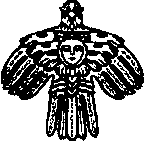 "Няшабож"сикт овмöдчöминсаСöвет№ п/пНаименование услуг, входящих в гарантированный переченьцена (руб.)1Оформление документов, необходимых для погребениябесплатно2Предоставление и доставка гроба и других предметов, необходимых для погребения3018,623Перевозка тела (останков) умершего на кладбище797,89  4Погребение2686,305Итого стоимость погребения6502,81№ п/пНаименование услуг, входящих в гарантированный переченьцена (руб.)1Оформление документов, необходимых для погребениябесплатно2Предоставление и доставка гроба и других предметов, необходимых для погребения3018,623Перевозка тела (останков) умершего на кладбище797,894Погребение2686,305Итого стоимость погребения6502,81№ п/пНаименование услуг, входящих в гарантированный переченьЦена (руб.)1Оформление документов, необходимых для погребениябесплатно2Предоставление и доставка гроба и других предметов, необходимых для погребения3018,623Перевозка тела (останков) умершего на кладбище797,894Погребение2686,305Итого стоимость погребения6502,81